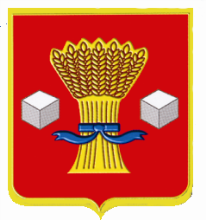 АдминистрацияСветлоярского муниципального района Волгоградской областиПОСТАНОВЛЕНИЕот 01.10.2019                                   № 2018Об утверждении административного регламента предоставления муниципальной услуги «Предоставление земельных участков, находящихся в муниципальной собственности Светлоярского муниципального района Волгоградской области (Светлоярского городского поселения Светлоярского муниципального района Волгоградской области), а также земельных участков, государственная собственность на которые не разграничена, расположенных на территории Светлоярского муниципального района Волгоградской области, в собственность за плату без проведения торгов»В соответствии с  Федеральным законом от 06.10.2003 № 131-ФЗ «Об общих принципах организации местного самоуправления в Российской Федерации», в целях реализации положений Федерального закона от 27.07.2010 № 210-ФЗ «Об организации предоставления государственных и муниципальных услуг», руководствуясь Уставом Светлоярского муниципального района Волгоградской области и Уставом Светлоярского городского поселения Светлоярского муниципального района Волгоградской области, постановлением администрации Светлоярского муниципального района Волгоградской области от 02.03.2011 № 298 «Об утверждении Порядка разработки и утверждения административных регламентов исполнения муниципальных функций, Порядка разработки и утверждения административных регламентов предоставления муниципальных услуг, Порядка проведения экспертизы проектов административных регламентов предоставления муниципальных услуг»,  п о с т а н о в л я ю:Утвердить прилагаемый административный регламент  предоставления муниципальной услуги «Предоставление земельных участков, находящихся в муниципальной собственности Светлоярского муниципального района Волгоградской области (Светлоярского городского поселения Светлоярского муниципального района Волгоградской области), а также земельных участков, государственная собственность на которые не разграничена, расположенных на территории Светлоярского муниципального района Волгоградской области, в собственность за плату без проведения торгов».Признать утратившим силу постановление администрации Светлоярского муниципального района Волгоградский области от 20.06.2016 № 902 «Об утверждении административного регламента по предоставлению муниципальной услуги  «Предоставление в собственность за плату земельных участков, находящихся в муниципальной собственности Светлоярского муниципального района Волгоградской области, в муниципальной собственности Светлоярского городского поселения Светлоярского муниципального района Волгоградской области, а также земельных участков на территории Светлоярского городского поселения Светлоярского муниципального района Волгоградской области, государственная собственность на которые не разграничена, собственникам зданий и сооружений, расположенных на таких земельных участках».Отделу по муниципальной службе, общим и кадровым вопросам администрации Светлоярского муниципального района Волгоградской области (Иванова Н.В.):- направить настоящее постановление для опубликования в районной газете «Восход»;- разместить настоящее постановление в сети «Интернет» на официальном сайте Светлоярского муниципального района Волгоградской области.Настоящее постановление вступает в силу с момента его опубликования.Контроль над исполнением настоящего постановления возложить на заместителя главы Светлоярского муниципального района Волгоградской области Думбраву М.Н.Глава муниципального района 						    Т.В. РаспутинаИсп. Лемешко И.А.